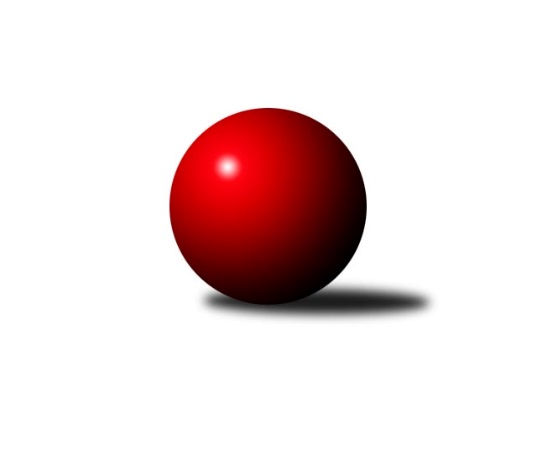 Č.2Ročník 2021/2022	10.5.2024 Zlínský krajský přebor 2021/2022Statistika 2. kolaTabulka družstev:		družstvo	záp	výh	rem	proh	skore	sety	průměr	body	plné	dorážka	chyby	1.	TJ Valašské Meziříčí C	2	2	0	0	14.0 : 2.0 	(14.5 : 9.5)	2611	4	1783	828	35	2.	KK Camo Slavičín B	2	2	0	0	12.0 : 4.0 	(13.0 : 11.0)	2571	4	1804	767	49	3.	KC Zlín C	1	1	0	0	6.0 : 2.0 	(8.5 : 3.5)	2506	2	1722	784	36	4.	TJ Gumárny Zubří	1	1	0	0	5.0 : 3.0 	(7.0 : 5.0)	2458	2	1760	698	56	5.	TJ Sokol Machová B	2	1	0	1	9.0 : 7.0 	(15.0 : 9.0)	2506	2	1759	748	52.5	6.	TJ Kelč	2	1	0	1	9.0 : 7.0 	(13.5 : 10.5)	2495	2	1714	781	41.5	7.	KK Kroměříž A	2	1	0	1	8.0 : 8.0 	(12.0 : 12.0)	2545	2	1745	800	35	8.	KK Camo Slavičín A	2	1	0	1	7.0 : 9.0 	(12.0 : 12.0)	2533	2	1782	752	48.5	9.	SC Bylnice	2	1	0	1	7.0 : 9.0 	(11.0 : 13.0)	2585	2	1763	822	38	10.	TJ Bojkovice Krons B	2	0	0	2	5.0 : 11.0 	(10.0 : 14.0)	2476	0	1729	747	56	11.	KK Kroměříž B	2	0	0	2	4.0 : 12.0 	(9.0 : 15.0)	2374	0	1674	701	53.5	12.	VKK Vsetín B	2	0	0	2	2.0 : 14.0 	(6.5 : 17.5)	2414	0	1717	697	49.5Tabulka doma:		družstvo	záp	výh	rem	proh	skore	sety	průměr	body	maximum	minimum	1.	KK Camo Slavičín B	1	1	0	0	7.0 : 1.0 	(8.0 : 4.0)	2648	2	2648	2648	2.	KK Kroměříž A	1	1	0	0	7.0 : 1.0 	(8.0 : 4.0)	2521	2	2521	2521	3.	TJ Valašské Meziříčí C	1	1	0	0	7.0 : 1.0 	(7.0 : 5.0)	2681	2	2681	2681	4.	SC Bylnice	1	1	0	0	6.0 : 2.0 	(6.0 : 6.0)	2574	2	2574	2574	5.	KK Camo Slavičín A	1	1	0	0	5.0 : 3.0 	(6.0 : 6.0)	2548	2	2548	2548	6.	KC Zlín C	0	0	0	0	0.0 : 0.0 	(0.0 : 0.0)	0	0	0	0	7.	TJ Gumárny Zubří	0	0	0	0	0.0 : 0.0 	(0.0 : 0.0)	0	0	0	0	8.	TJ Sokol Machová B	1	0	0	1	3.0 : 5.0 	(7.0 : 5.0)	2475	0	2475	2475	9.	KK Kroměříž B	1	0	0	1	3.0 : 5.0 	(5.0 : 7.0)	2405	0	2405	2405	10.	TJ Bojkovice Krons B	1	0	0	1	2.0 : 6.0 	(4.0 : 8.0)	2450	0	2450	2450	11.	TJ Kelč	1	0	0	1	2.0 : 6.0 	(3.5 : 8.5)	2460	0	2460	2460	12.	VKK Vsetín B	2	0	0	2	2.0 : 14.0 	(6.5 : 17.5)	2414	0	2423	2404Tabulka venku:		družstvo	záp	výh	rem	proh	skore	sety	průměr	body	maximum	minimum	1.	TJ Kelč	1	1	0	0	7.0 : 1.0 	(10.0 : 2.0)	2529	2	2529	2529	2.	TJ Valašské Meziříčí C	1	1	0	0	7.0 : 1.0 	(7.5 : 4.5)	2540	2	2540	2540	3.	KC Zlín C	1	1	0	0	6.0 : 2.0 	(8.5 : 3.5)	2506	2	2506	2506	4.	TJ Sokol Machová B	1	1	0	0	6.0 : 2.0 	(8.0 : 4.0)	2537	2	2537	2537	5.	TJ Gumárny Zubří	1	1	0	0	5.0 : 3.0 	(7.0 : 5.0)	2458	2	2458	2458	6.	KK Camo Slavičín B	1	1	0	0	5.0 : 3.0 	(5.0 : 7.0)	2493	2	2493	2493	7.	VKK Vsetín B	0	0	0	0	0.0 : 0.0 	(0.0 : 0.0)	0	0	0	0	8.	TJ Bojkovice Krons B	1	0	0	1	3.0 : 5.0 	(6.0 : 6.0)	2501	0	2501	2501	9.	KK Camo Slavičín A	1	0	0	1	2.0 : 6.0 	(6.0 : 6.0)	2518	0	2518	2518	10.	SC Bylnice	1	0	0	1	1.0 : 7.0 	(5.0 : 7.0)	2595	0	2595	2595	11.	KK Kroměříž A	1	0	0	1	1.0 : 7.0 	(4.0 : 8.0)	2568	0	2568	2568	12.	KK Kroměříž B	1	0	0	1	1.0 : 7.0 	(4.0 : 8.0)	2343	0	2343	2343Tabulka podzimní části:		družstvo	záp	výh	rem	proh	skore	sety	průměr	body	doma	venku	1.	TJ Valašské Meziříčí C	2	2	0	0	14.0 : 2.0 	(14.5 : 9.5)	2611	4 	1 	0 	0 	1 	0 	0	2.	KK Camo Slavičín B	2	2	0	0	12.0 : 4.0 	(13.0 : 11.0)	2571	4 	1 	0 	0 	1 	0 	0	3.	KC Zlín C	1	1	0	0	6.0 : 2.0 	(8.5 : 3.5)	2506	2 	0 	0 	0 	1 	0 	0	4.	TJ Gumárny Zubří	1	1	0	0	5.0 : 3.0 	(7.0 : 5.0)	2458	2 	0 	0 	0 	1 	0 	0	5.	TJ Sokol Machová B	2	1	0	1	9.0 : 7.0 	(15.0 : 9.0)	2506	2 	0 	0 	1 	1 	0 	0	6.	TJ Kelč	2	1	0	1	9.0 : 7.0 	(13.5 : 10.5)	2495	2 	0 	0 	1 	1 	0 	0	7.	KK Kroměříž A	2	1	0	1	8.0 : 8.0 	(12.0 : 12.0)	2545	2 	1 	0 	0 	0 	0 	1	8.	KK Camo Slavičín A	2	1	0	1	7.0 : 9.0 	(12.0 : 12.0)	2533	2 	1 	0 	0 	0 	0 	1	9.	SC Bylnice	2	1	0	1	7.0 : 9.0 	(11.0 : 13.0)	2585	2 	1 	0 	0 	0 	0 	1	10.	TJ Bojkovice Krons B	2	0	0	2	5.0 : 11.0 	(10.0 : 14.0)	2476	0 	0 	0 	1 	0 	0 	1	11.	KK Kroměříž B	2	0	0	2	4.0 : 12.0 	(9.0 : 15.0)	2374	0 	0 	0 	1 	0 	0 	1	12.	VKK Vsetín B	2	0	0	2	2.0 : 14.0 	(6.5 : 17.5)	2414	0 	0 	0 	2 	0 	0 	0Tabulka jarní části:		družstvo	záp	výh	rem	proh	skore	sety	průměr	body	doma	venku	1.	SC Bylnice	0	0	0	0	0.0 : 0.0 	(0.0 : 0.0)	0	0 	0 	0 	0 	0 	0 	0 	2.	KK Camo Slavičín A	0	0	0	0	0.0 : 0.0 	(0.0 : 0.0)	0	0 	0 	0 	0 	0 	0 	0 	3.	TJ Bojkovice Krons B	0	0	0	0	0.0 : 0.0 	(0.0 : 0.0)	0	0 	0 	0 	0 	0 	0 	0 	4.	KK Kroměříž B	0	0	0	0	0.0 : 0.0 	(0.0 : 0.0)	0	0 	0 	0 	0 	0 	0 	0 	5.	KK Kroměříž A	0	0	0	0	0.0 : 0.0 	(0.0 : 0.0)	0	0 	0 	0 	0 	0 	0 	0 	6.	KK Camo Slavičín B	0	0	0	0	0.0 : 0.0 	(0.0 : 0.0)	0	0 	0 	0 	0 	0 	0 	0 	7.	KC Zlín C	0	0	0	0	0.0 : 0.0 	(0.0 : 0.0)	0	0 	0 	0 	0 	0 	0 	0 	8.	TJ Valašské Meziříčí C	0	0	0	0	0.0 : 0.0 	(0.0 : 0.0)	0	0 	0 	0 	0 	0 	0 	0 	9.	VKK Vsetín B	0	0	0	0	0.0 : 0.0 	(0.0 : 0.0)	0	0 	0 	0 	0 	0 	0 	0 	10.	TJ Sokol Machová B	0	0	0	0	0.0 : 0.0 	(0.0 : 0.0)	0	0 	0 	0 	0 	0 	0 	0 	11.	TJ Kelč	0	0	0	0	0.0 : 0.0 	(0.0 : 0.0)	0	0 	0 	0 	0 	0 	0 	0 	12.	TJ Gumárny Zubří	0	0	0	0	0.0 : 0.0 	(0.0 : 0.0)	0	0 	0 	0 	0 	0 	0 	0 Zisk bodů pro družstvo:		jméno hráče	družstvo	body	zápasy	v %	dílčí body	sety	v %	1.	Rudolf Fojtík 	KK Camo Slavičín A 	2	/	2	(100%)	4	/	4	(100%)	2.	Jiří Fryštacký 	TJ Sokol Machová B 	2	/	2	(100%)	4	/	4	(100%)	3.	Tomáš Kejík 	KK Kroměříž A 	2	/	2	(100%)	4	/	4	(100%)	4.	Josef Bařinka 	SC Bylnice 	2	/	2	(100%)	4	/	4	(100%)	5.	Michal Petráš 	KK Camo Slavičín B 	2	/	2	(100%)	4	/	4	(100%)	6.	Miloslav Plesník 	TJ Valašské Meziříčí C 	2	/	2	(100%)	3.5	/	4	(88%)	7.	Miloš Jandík 	TJ Valašské Meziříčí C 	2	/	2	(100%)	3	/	4	(75%)	8.	Margita Fryštacká 	TJ Sokol Machová B 	2	/	2	(100%)	3	/	4	(75%)	9.	Petr Peléšek 	KK Camo Slavičín B 	2	/	2	(100%)	3	/	4	(75%)	10.	Petr Pavelka 	TJ Kelč 	2	/	2	(100%)	3	/	4	(75%)	11.	Kamil Vrána 	KK Camo Slavičín B 	2	/	2	(100%)	2.5	/	4	(63%)	12.	Josef Konvičný 	TJ Valašské Meziříčí C 	2	/	2	(100%)	2	/	4	(50%)	13.	Zdeněk Chvatík 	TJ Kelč 	2	/	2	(100%)	2	/	4	(50%)	14.	Petr Cahlík 	TJ Valašské Meziříčí C 	2	/	2	(100%)	2	/	4	(50%)	15.	Roman Škrabal 	TJ Sokol Machová B 	1	/	1	(100%)	2	/	2	(100%)	16.	Ladislav Strnad 	SC Bylnice 	1	/	1	(100%)	2	/	2	(100%)	17.	Ludmila Satinská 	TJ Gumárny Zubří 	1	/	1	(100%)	2	/	2	(100%)	18.	Karel Skoumal 	KC Zlín C 	1	/	1	(100%)	2	/	2	(100%)	19.	Radek Olejník 	TJ Valašské Meziříčí C 	1	/	1	(100%)	2	/	2	(100%)	20.	Lukáš Trochta 	KC Zlín C 	1	/	1	(100%)	2	/	2	(100%)	21.	Pavel Chvatík 	TJ Kelč 	1	/	1	(100%)	2	/	2	(100%)	22.	Petr Mňačko 	KC Zlín C 	1	/	1	(100%)	1.5	/	2	(75%)	23.	Miroslav Macháček 	TJ Gumárny Zubří 	1	/	1	(100%)	1	/	2	(50%)	24.	Ondřej Novák 	SC Bylnice 	1	/	1	(100%)	1	/	2	(50%)	25.	Jozef Kundrata 	TJ Bojkovice Krons B 	1	/	1	(100%)	1	/	2	(50%)	26.	Roman Janošek 	TJ Gumárny Zubří 	1	/	1	(100%)	1	/	2	(50%)	27.	Pavla Žádníková 	KC Zlín C 	1	/	1	(100%)	1	/	2	(50%)	28.	Ondřej Fojtík 	KK Camo Slavičín B 	1	/	1	(100%)	1	/	2	(50%)	29.	Jan Lahuta 	TJ Bojkovice Krons B 	1	/	1	(100%)	1	/	2	(50%)	30.	David Hanke 	TJ Bojkovice Krons B 	1	/	2	(50%)	3	/	4	(75%)	31.	Tomáš Vybíral 	TJ Kelč 	1	/	2	(50%)	3	/	4	(75%)	32.	Radek Ingr 	KK Kroměříž A 	1	/	2	(50%)	3	/	4	(75%)	33.	Miroslav Pavelka 	TJ Kelč 	1	/	2	(50%)	2.5	/	4	(63%)	34.	Dušan Tománek 	KK Camo Slavičín B 	1	/	2	(50%)	2.5	/	4	(63%)	35.	Miroslav Míšek 	KK Kroměříž B 	1	/	2	(50%)	2	/	4	(50%)	36.	Petr Boček 	KK Kroměříž A 	1	/	2	(50%)	2	/	4	(50%)	37.	Richard Ťulpa 	KK Camo Slavičín A 	1	/	2	(50%)	2	/	4	(50%)	38.	Karel Kabela 	KK Camo Slavičín A 	1	/	2	(50%)	2	/	4	(50%)	39.	Alois Beňo 	SC Bylnice 	1	/	2	(50%)	2	/	4	(50%)	40.	Miroslav Volek 	TJ Valašské Meziříčí C 	1	/	2	(50%)	2	/	4	(50%)	41.	Karel Navrátil 	VKK Vsetín B 	1	/	2	(50%)	2	/	4	(50%)	42.	Erik Jadavan 	KK Camo Slavičín A 	1	/	2	(50%)	2	/	4	(50%)	43.	Kateřina Ondrouchová 	KK Kroměříž B 	1	/	2	(50%)	2	/	4	(50%)	44.	Bohumil Fryštacký 	TJ Sokol Machová B 	1	/	2	(50%)	2	/	4	(50%)	45.	Tomáš Hnátek 	VKK Vsetín B 	1	/	2	(50%)	2	/	4	(50%)	46.	Jiří Michalík 	TJ Sokol Machová B 	1	/	2	(50%)	2	/	4	(50%)	47.	Michal Ondrušek 	TJ Bojkovice Krons B 	1	/	2	(50%)	2	/	4	(50%)	48.	Dominik Slavíček 	TJ Bojkovice Krons B 	1	/	2	(50%)	2	/	4	(50%)	49.	Jiří Tesař 	KK Kroměříž A 	1	/	2	(50%)	1.5	/	4	(38%)	50.	Tomáš Kuchta 	KK Kroměříž A 	1	/	2	(50%)	1	/	4	(25%)	51.	Miroslav Macega 	KK Kroměříž B 	1	/	2	(50%)	1	/	4	(25%)	52.	Martin Růžička 	KK Kroměříž B 	1	/	2	(50%)	1	/	4	(25%)	53.	Tomáš Stodůlka 	TJ Gumárny Zubří 	0	/	1	(0%)	1	/	2	(50%)	54.	Radek Rak 	KK Camo Slavičín A 	0	/	1	(0%)	1	/	2	(50%)	55.	Martina Nováková 	TJ Sokol Machová B 	0	/	1	(0%)	1	/	2	(50%)	56.	Jaroslav Trochta 	KC Zlín C 	0	/	1	(0%)	1	/	2	(50%)	57.	Tomáš Matlach 	KC Zlín C 	0	/	1	(0%)	1	/	2	(50%)	58.	Milan Skopal 	KK Kroměříž B 	0	/	1	(0%)	1	/	2	(50%)	59.	Jiří Satinský 	TJ Gumárny Zubří 	0	/	1	(0%)	1	/	2	(50%)	60.	Radek Vetyška 	TJ Gumárny Zubří 	0	/	1	(0%)	1	/	2	(50%)	61.	Radek Husek 	TJ Sokol Machová B 	0	/	1	(0%)	1	/	2	(50%)	62.	Petr Buksa 	KK Kroměříž B 	0	/	1	(0%)	1	/	2	(50%)	63.	Radim Metelka 	VKK Vsetín B 	0	/	1	(0%)	1	/	2	(50%)	64.	Zdeněk Drlík 	KK Kroměříž B 	0	/	1	(0%)	1	/	2	(50%)	65.	Petr Spurný 	VKK Vsetín B 	0	/	1	(0%)	0.5	/	2	(25%)	66.	Jaroslav Tobola 	TJ Valašské Meziříčí C 	0	/	1	(0%)	0	/	2	(0%)	67.	Šárka Drahotuská 	TJ Sokol Machová B 	0	/	1	(0%)	0	/	2	(0%)	68.	Stanislav Pitrun 	TJ Kelč 	0	/	1	(0%)	0	/	2	(0%)	69.	Ondřej Masař 	SC Bylnice 	0	/	1	(0%)	0	/	2	(0%)	70.	Ivana Bartošová 	KK Camo Slavičín B 	0	/	1	(0%)	0	/	2	(0%)	71.	Stanislav Horečný 	SC Bylnice 	0	/	1	(0%)	0	/	2	(0%)	72.	Petr Dlouhý 	KK Kroměříž B 	0	/	1	(0%)	0	/	2	(0%)	73.	Jiří Plášek 	VKK Vsetín B 	0	/	1	(0%)	0	/	2	(0%)	74.	Lenka Kotrlová 	VKK Vsetín B 	0	/	1	(0%)	0	/	2	(0%)	75.	Robert Řihák 	KK Camo Slavičín A 	0	/	1	(0%)	0	/	2	(0%)	76.	Martin Kovács 	VKK Vsetín B 	0	/	2	(0%)	1	/	4	(25%)	77.	Antonín Plesník 	TJ Kelč 	0	/	2	(0%)	1	/	4	(25%)	78.	Jaroslav Sojka 	TJ Bojkovice Krons B 	0	/	2	(0%)	1	/	4	(25%)	79.	Libor Pekárek 	KK Camo Slavičín A 	0	/	2	(0%)	1	/	4	(25%)	80.	Lubomír Zábel 	SC Bylnice 	0	/	2	(0%)	1	/	4	(25%)	81.	Jaroslav Slováček 	SC Bylnice 	0	/	2	(0%)	1	/	4	(25%)	82.	Daniel Mach 	KK Kroměříž A 	0	/	2	(0%)	0.5	/	4	(13%)	83.	Petr Hanousek 	KK Camo Slavičín B 	0	/	2	(0%)	0	/	4	(0%)	84.	Miroslav Kubík 	VKK Vsetín B 	0	/	2	(0%)	0	/	4	(0%)	85.	Michal Machala 	TJ Bojkovice Krons B 	0	/	2	(0%)	0	/	4	(0%)Průměry na kuželnách:		kuželna	průměr	plné	dorážka	chyby	výkon na hráče	1.	KC Zlín, 1-4	2665	1814	851	38.0	(444.2)	2.	TJ Valašské Meziříčí, 1-4	2638	1781	857	40.5	(439.7)	3.	KK Slavičín, 1-2	2566	1784	782	50.3	(427.7)	4.	TJ Zbrojovka Vsetín, 1-4	2498	1743	755	40.3	(416.3)	5.	TJ Bojkovice Krons, 1-2	2493	1740	753	49.5	(415.6)	6.	TJ Sokol Machová, 1-2	2484	1764	720	55.0	(414.0)	7.	TJ Kelč, 1-2	2483	1711	772	39.5	(413.8)	8.	KK Kroměříž, 1-4	2431	1707	724	49.3	(405.3)Nejlepší výkony na kuželnách:KC Zlín, 1-4KC Zlín C	2669	1. kolo	Ota Adámek 	TJ Gumárny Zubří	487	1. koloTJ Gumárny Zubří	2661	1. kolo	Pavel Struhař 	KC Zlín C	467	1. kolo		. kolo	Petr Mňačko 	KC Zlín C	458	1. kolo		. kolo	Jiří Satinský 	TJ Gumárny Zubří	447	1. kolo		. kolo	Ludmila Satinská 	TJ Gumárny Zubří	445	1. kolo		. kolo	Radek Vetyška 	TJ Gumárny Zubří	442	1. kolo		. kolo	Pavla Žádníková 	KC Zlín C	439	1. kolo		. kolo	Lukáš Trochta 	KC Zlín C	439	1. kolo		. kolo	Tomáš Matlach 	KC Zlín C	433	1. kolo		. kolo	Jaroslav Trochta 	KC Zlín C	433	1. koloTJ Valašské Meziříčí, 1-4TJ Valašské Meziříčí C	2681	1. kolo	Miloslav Plesník 	TJ Valašské Meziříčí C	500	1. koloSC Bylnice	2595	1. kolo	Josef Bařinka 	SC Bylnice	498	1. kolo		. kolo	Miroslav Volek 	TJ Valašské Meziříčí C	441	1. kolo		. kolo	Josef Konvičný 	TJ Valašské Meziříčí C	440	1. kolo		. kolo	Ondřej Masař 	SC Bylnice	440	1. kolo		. kolo	Jaroslav Tobola 	TJ Valašské Meziříčí C	436	1. kolo		. kolo	Petr Cahlík 	TJ Valašské Meziříčí C	435	1. kolo		. kolo	Jaroslav Slováček 	SC Bylnice	433	1. kolo		. kolo	Alois Beňo 	SC Bylnice	433	1. kolo		. kolo	Miloš Jandík 	TJ Valašské Meziříčí C	429	1. koloKK Slavičín, 1-2KK Camo Slavičín B	2648	2. kolo	Tomáš Kejík 	KK Kroměříž A	501	2. koloKK Kroměříž A	2568	2. kolo	Rudolf Fojtík 	KK Camo Slavičín A	474	1. koloKK Camo Slavičín A	2548	1. kolo	David Hanke 	TJ Bojkovice Krons B	465	1. koloTJ Bojkovice Krons B	2501	1. kolo	Petr Peléšek 	KK Camo Slavičín B	462	2. kolo		. kolo	Michal Petráš 	KK Camo Slavičín B	453	2. kolo		. kolo	Ondřej Fojtík 	KK Camo Slavičín B	446	2. kolo		. kolo	Petr Hanousek 	KK Camo Slavičín B	442	2. kolo		. kolo	Erik Jadavan 	KK Camo Slavičín A	442	1. kolo		. kolo	Richard Ťulpa 	KK Camo Slavičín A	437	1. kolo		. kolo	Dominik Slavíček 	TJ Bojkovice Krons B	437	1. koloTJ Zbrojovka Vsetín, 1-4SC Bylnice	2574	2. kolo	Pavel Chvatík 	TJ Kelč	467	1. koloTJ Valašské Meziříčí C	2540	2. kolo	Radek Olejník 	TJ Valašské Meziříčí C	453	2. koloTJ Kelč	2529	1. kolo	Josef Bařinka 	SC Bylnice	449	2. koloKK Camo Slavičín A	2518	2. kolo	Ladislav Strnad 	SC Bylnice	445	2. koloVKK Vsetín B	2423	2. kolo	Petr Cahlík 	TJ Valašské Meziříčí C	443	2. koloVKK Vsetín B	2404	1. kolo	Miloš Jandík 	TJ Valašské Meziříčí C	436	2. kolo		. kolo	Karel Kabela 	KK Camo Slavičín A	435	2. kolo		. kolo	Alois Beňo 	SC Bylnice	432	2. kolo		. kolo	Radek Rak 	KK Camo Slavičín A	427	2. kolo		. kolo	Petr Pavelka 	TJ Kelč	426	1. koloTJ Bojkovice Krons, 1-2TJ Sokol Machová B	2537	2. kolo	Jiří Michalík 	TJ Sokol Machová B	454	2. koloTJ Bojkovice Krons B	2450	2. kolo	Jiří Fryštacký 	TJ Sokol Machová B	441	2. kolo		. kolo	Roman Škrabal 	TJ Sokol Machová B	440	2. kolo		. kolo	Jozef Kundrata 	TJ Bojkovice Krons B	429	2. kolo		. kolo	Michal Ondrušek 	TJ Bojkovice Krons B	423	2. kolo		. kolo	Bohumil Fryštacký 	TJ Sokol Machová B	421	2. kolo		. kolo	Dominik Slavíček 	TJ Bojkovice Krons B	420	2. kolo		. kolo	Jaroslav Sojka 	TJ Bojkovice Krons B	403	2. kolo		. kolo	Margita Fryštacká 	TJ Sokol Machová B	397	2. kolo		. kolo	Michal Machala 	TJ Bojkovice Krons B	396	2. koloTJ Sokol Machová, 1-2KK Camo Slavičín B	2493	1. kolo	Kamil Vrána 	KK Camo Slavičín B	468	1. koloTJ Sokol Machová B	2475	1. kolo	Jiří Fryštacký 	TJ Sokol Machová B	449	1. kolo		. kolo	Petr Peléšek 	KK Camo Slavičín B	429	1. kolo		. kolo	Michal Petráš 	KK Camo Slavičín B	416	1. kolo		. kolo	Radek Husek 	TJ Sokol Machová B	413	1. kolo		. kolo	Petr Hanousek 	KK Camo Slavičín B	412	1. kolo		. kolo	Bohumil Fryštacký 	TJ Sokol Machová B	412	1. kolo		. kolo	Martina Nováková 	TJ Sokol Machová B	404	1. kolo		. kolo	Dušan Tománek 	KK Camo Slavičín B	401	1. kolo		. kolo	Margita Fryštacká 	TJ Sokol Machová B	400	1. koloTJ Kelč, 1-2KC Zlín C	2506	2. kolo	Zdeněk Chvatík 	TJ Kelč	456	2. koloTJ Kelč	2460	2. kolo	Lukáš Trochta 	KC Zlín C	455	2. kolo		. kolo	Jaroslav Trochta 	KC Zlín C	443	2. kolo		. kolo	Petr Pavelka 	TJ Kelč	417	2. kolo		. kolo	Petr Mňačko 	KC Zlín C	415	2. kolo		. kolo	Pavla Žádníková 	KC Zlín C	408	2. kolo		. kolo	Miroslav Pavelka 	TJ Kelč	406	2. kolo		. kolo	Tomáš Vybíral 	TJ Kelč	404	2. kolo		. kolo	Antonín Plesník 	TJ Kelč	398	2. kolo		. kolo	Karel Skoumal 	KC Zlín C	393	2. koloKK Kroměříž, 1-4KK Kroměříž A	2521	1. kolo	Tomáš Kejík 	KK Kroměříž A	451	1. koloTJ Gumárny Zubří	2458	2. kolo	Tomáš Kuchta 	KK Kroměříž A	435	1. koloKK Kroměříž B	2405	2. kolo	Miroslav Macega 	KK Kroměříž B	433	2. koloKK Kroměříž B	2343	1. kolo	Radek Vetyška 	TJ Gumárny Zubří	430	2. kolo		. kolo	Ludmila Satinská 	TJ Gumárny Zubří	425	2. kolo		. kolo	Petr Boček 	KK Kroměříž A	420	1. kolo		. kolo	Radek Ingr 	KK Kroměříž A	417	1. kolo		. kolo	Miroslav Macháček 	TJ Gumárny Zubří	416	2. kolo		. kolo	Miroslav Míšek 	KK Kroměříž B	414	2. kolo		. kolo	Jiří Tesař 	KK Kroměříž A	413	1. koloČetnost výsledků:	7.0 : 1.0	3x	6.0 : 2.0	1x	5.0 : 3.0	2x	3.0 : 5.0	2x	2.0 : 6.0	2x	1.0 : 7.0	2x